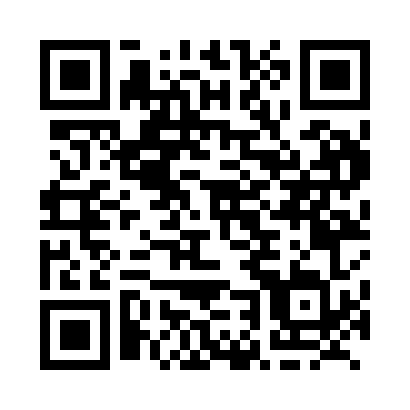 Prayer times for Tincap, Ontario, CanadaWed 1 May 2024 - Fri 31 May 2024High Latitude Method: Angle Based RulePrayer Calculation Method: Islamic Society of North AmericaAsar Calculation Method: HanafiPrayer times provided by https://www.salahtimes.comDateDayFajrSunriseDhuhrAsrMaghribIsha1Wed4:195:521:006:008:089:422Thu4:175:511:006:018:109:443Fri4:155:501:006:028:119:464Sat4:135:481:006:028:129:475Sun4:115:471:006:038:139:496Mon4:095:451:006:048:149:517Tue4:085:441:006:048:169:538Wed4:065:4312:596:058:179:549Thu4:045:4212:596:068:189:5610Fri4:025:4012:596:068:199:5811Sat4:005:3912:596:078:209:5912Sun3:595:3812:596:088:2110:0113Mon3:575:3712:596:088:2310:0314Tue3:555:3612:596:098:2410:0415Wed3:545:3412:596:108:2510:0616Thu3:525:3312:596:108:2610:0817Fri3:505:3212:596:118:2710:1018Sat3:495:311:006:128:2810:1119Sun3:475:301:006:128:2910:1320Mon3:465:291:006:138:3010:1421Tue3:445:281:006:148:3110:1622Wed3:435:281:006:148:3210:1823Thu3:415:271:006:158:3310:1924Fri3:405:261:006:158:3410:2125Sat3:395:251:006:168:3510:2226Sun3:375:241:006:178:3610:2427Mon3:365:241:006:178:3710:2528Tue3:355:231:006:188:3810:2729Wed3:345:221:016:188:3910:2830Thu3:335:221:016:198:4010:2931Fri3:325:211:016:198:4110:31